Справкаоб источнике и дате официального опубликования (обнародования)муниципального нормативного правого актаГлава Чутеевскогосельского поселения                                                                    Г.П.КукловО внесении изменений в постановление администрации Чутеевского сельского поселения от 08.11.2017 № 78 «Об утверждении административного регламента по предоставлению муниципальной услуги «Подготовка и выдача градостроительного плана земельного участка»Руководствуясь статьей 57.3. Градостроительного кодекса Российской Федерации, Федерального закона от 27.12.2019 г. № 472-ФЗ «О внесении изменений в Градостроительный кодекс Российской Федерации и отдельные законодательные акты Российской Федерации», администрация Чутеевского сельского поселения п о с т а н о в л я е т:1. Внести в административный регламент по предоставлению муниципальной услуги «Подготовка и выдача градостроительного плана земельного участка», утвержденный постановлением администрации Чутеевского сельского поселения Янтиковского района Чувашской Республики от 08.11.2017 № 78 (с изменениями от 07.02.2018 №3), следующие изменения:         1) абзац первый статьи 2.4. изложить в следующей редакции:                                                                                                                                                                                 «Предоставление муниципальной услуги и выдача (направление) документов, являющихся результатом предоставления муниципальной услуги, осуществляется в течение 14 рабочих дней после получения заявления. Администрация осуществляет подготовку, регистрацию градостроительного плана земельного участка и выдает его заявителю. Градостроительный план земельного участка выдается заявителю без взимания платы. Градостроительный план земельного участка выдается в форме электронного документа, подписанного электронной подписью, если это указано в заявлении о выдаче градостроительного плана земельного участка.»;2) абзац первый статьи 2.6. дополнить словами следующего содержания: «или в форме электронного документа, подписанного электронной подписью.»; 3) статью 3.1.1. дополнить абзацем пятым следующего содержания: «в форме электронного документа, подписанного электронной подписью, или подано заявителем через многофункциональный центр.»;   4)  абзацы 5-12 считать абзацами 6-13 соответственно.	 2. Настоящее постановление вступает в силу после его официального опубликования.Глава Чутеевского сельского поселенияЯнтиковского района Чувашской Республики                               Г.П.Куклов                                                           Постановление администрации Чутеевского сельского поселения Янтиковского района Чувашской Республики от 12.03.2020 №11  «О внесении изменений в постановление администрации Чутеевского сельского поселения от 08.11.2017 № 78 «Об утверждении административного регламента по предоставлению муниципальной услуги «Подготовка и выдача градостроительного плана земельного участка»» Постановление администрации Чутеевского сельского поселения Янтиковского района Чувашской Республики от 12.03.2020 №11  «О внесении изменений в постановление администрации Чутеевского сельского поселения от 08.11.2017 № 78 «Об утверждении административного регламента по предоставлению муниципальной услуги «Подготовка и выдача градостроительного плана земельного участка»»Наименование источника официального опубликования муниципального нормативного правового акта (сведения о размещении муниципального нормативного правового акта для его обнародования)Информационное издание«Вестник Чутеевского сельского поселения Янтиковского района»Информационное издание«Вестник Чутеевского сельского поселения Янтиковского района»Дата издания (обнародования)  13.03.2020  13.03.2020Номер выпуска               10               10Номер статьи (номер страницы при отсутствии номера статьи  с которой начинается текст муниципального правого акта)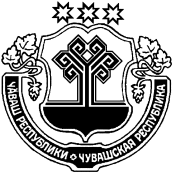 